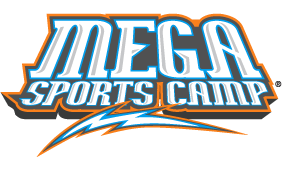 Child’s Name: _____________________________________ Age: ___________ Phone: __________________Address: __________________________________________________________________________________City: _____________________________ State: ____________________________ Zip Code: ______________Last school grade completed: ____________________________ Male/Female: _________________________Email: ____________________________________________________________________________________Work Phone: ___________________ Home Phone: ___________________ Cell Phone: ___________________In case of emergency, contact: 	 	 	 	 Phone:  	 	 	 	 	 Special Concerns (allergies, medical conditions, etc.) _______________________________________________________________________________________________________________________   A MEGA SPORTS DECAL WILL BE GIVEN TO EACH CHILD FOR THEM TO BRING HOME AND IRON ON A T-SHIRT. PLEASE WEAR T-SHIRT THE REST OF THE WEEK AT CAMPCampers are encouraged to bring shin guards for soccer, if you have themavailable.___________________________________________________________________________________________________I, the undersigned parent/guardian, do hereby grant permission for my son/daughter, named above, to attend Mega Sports Camp.  In order that my child may receive the proper medical treatment in the event that he/she may sustain injury or illness during Mega Sports Camp, I hereby authorize the camp staff to obtain or provide medical treatment for my child for such injury or illness during the camp, and I hereby hold the camp staff and Emerson Bible Church, as well as its representatives, harmless in the exercise of this authority.  I further understand that there is always a possibility that my child may sustain physical illness or injury while at the camp.  If this occurs, I hereby authorize the camp staff and representatives to refer my child to a medical treatment center (hospital, etc.).  I further acknowledge and understand that I will be responsible for any medical bills that may be incurred on behalf of my son/daughter for physical illness or injury that he/she may sustain during the camp.  Understanding that there is always a possibility that my child may sustain physical illness or injury, I acknowledge and understand that my child is assuming the risk of such physical illness or injury by his/her participation, and I further release Emerson Bible Church and its representatives from any claims for personal illness or injury that my child may sustain during the camp.  I further acknowledge and understand that my child will be responsible for his/her failure to abide by the rules and regulations of the camp. Parent/Guardian Signature: ___________________________ 	Date: ________________________	 Photography Permission I give permission for my child to be photographed for display on the church website and at the final rally video presentation.  No camper names will be disclosed Parent/Guardian Signature: ___________________________ Date: ________________________  	 ARRIVE 30 Minutes Early on June 30th to Pick up your FREE Mega Sports Camp water bottle Please bring, mail or email this registration form to Emerson Bible Church, 162 Linwood Ave., Emerson, NJ 07630 pastor@emersonbiblechurch.org Mega Sports Camp Registration FormJune 26th - 30th   6:00 – 8:30 pmEmerson Bible Church 162 Linwood Ave Emerson, NJ         Children Ages 6-12Registration Opens 5:30 pm June 26th 